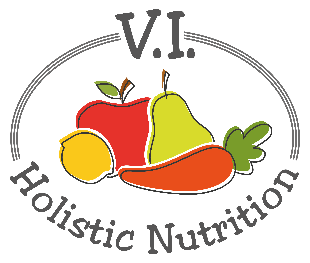 BANANA BREAD OATMEALHere’s another recipe from Engine 2.  It is originally an overnight oatmeal method but this time of year, I like a warm breakfast.  Banana bread is usually loaded with butter and sugar, but today it gets a healthy update in a simple, yet tasty oatmeal. Still delectably moist with a little bit of crunch, these oats are worthy of a bowl-licking. Makes 1 medium serving.Ingredients:1 cup boiling purified water½ cup rolled oats1 banana2 Tbs. chopped walnuts¼ tsp. cinnamonOptional: 1 tsp. maple syrupMethod:In a bowl or travel jar, add rolled oats, cinnamon and 1 tsp. maple syrup and stir.  Leave the spoon in the jar to help conduct the heat from the boiling water so the glass won’t crack.Add 1 cup boiling water to the jar/bowl.Cover the jar/bowl and let sit for 5 minutes.Chop banana and walnuts and stir into the jar/bowl and serve.